ПРИКАЗ №123О переходе на эффективный контракт10.01.2017                                                                                                                                г. МоскваВ целях реализации Указа Президента РФ от 07.05.2012 №597 «О мероприятиях по реализации государственной социальной политики» и выполнения Программы поэтапного совершенствования системы оплаты труда в государственных (муниципальных учреждениях) на 2012 – 2018 годы, утвержденной Распоряжением Правительства РФ от 26.11.2012 №2190-р, приказываю:Создать комиссию по переводу на эффективный контракт сотрудников МГУП «Наименование» для каждой должности в составе:Председатель: Иванов И.И., директорЧлены комиссии:Петрова О.П., главный бухгалтер;Сидорова И.И., начальник отдела кадров;Краснова А.О., юристКомиссия в срок до 01.02.2017 разработать и утвердить:Показатели эффективности и критерии оценки трудовой деятельность сотрудников МГУП «Наименование»;Форму дополнительного соглашения о переходе на эффективный контракт к трудовому договору;Изменения в Положение об оплате труда, связанные со стимулирующими и компенсационными выплатами.Начальнику отдела кадров Сидоровой И.И. в срок до 10.02.2017 уведомить сотрудников МГУП «Наименование» о переходе на эффективный контракт и ознакомить их с вновь утвержденными документами.Программисту Колосову Г.И. в срок до 05.02.2017 года разместить на официальном сайте МГУП «наименование» информацию, связанную с переходом на эффективный контракт.Осуществить перевод сотрудников МГУП «Наименование» на эффективный контракт с 01.03.2017 года.Контроль за выполнением настоящего приказа возлагаю на себя.Директор МГУП «Наименование»                                                                 И.И. Иванов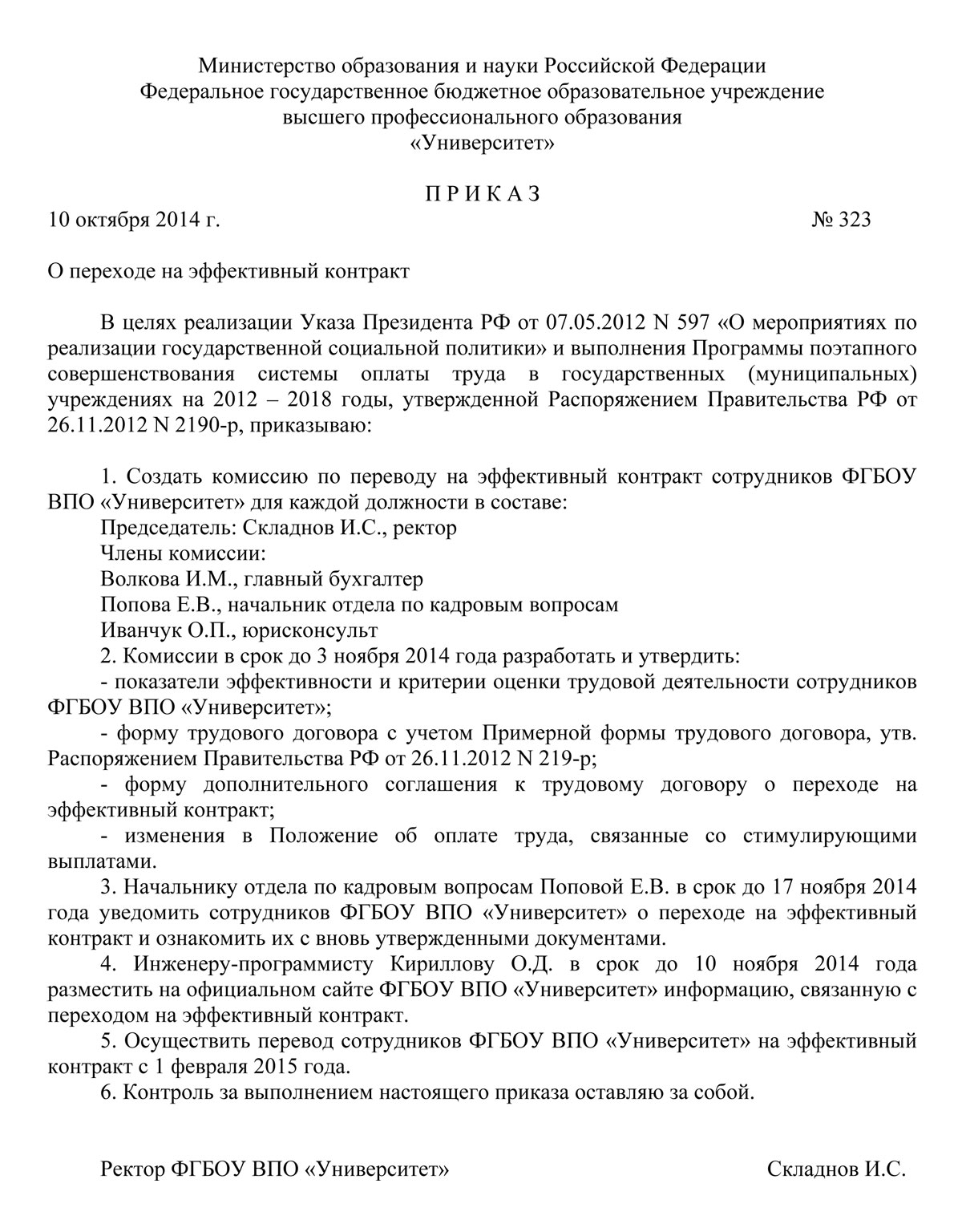 